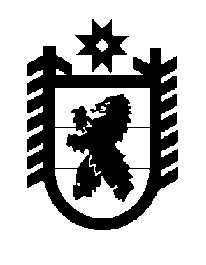 Российская Федерация Республика Карелия    ПРАВИТЕЛЬСТВО РЕСПУБЛИКИ КАРЕЛИЯПОСТАНОВЛЕНИЕот  2 декабря 2015 года № 387-Пг. Петрозаводск О внесении изменений в постановление Правительства 
Республики Карелия от 23 апреля 2015 года № 128-ППравительство Республики Карелия  п о с т а н о в л я е т:Внести в Перечнь расходных обязательств муниципальных образований, возникающих при выполнении полномочий органов местного самоуправления по вопросам местного значения, в целях софинансирования которых предоставляются субсидии из бюджета Республики Карелия, целевых показателей результативности предоставления субсидий и их значений на 2015 год и на плановый период 2016 и 2017 годов, утвержденный постановлением Правительства Республики Карелия 
от 23 апреля 2015 года № 128-П  «Об утверждении Перечня расходных обязательств муниципальных образований, возникающих при выполнении полномочий органов местного самоуправления по вопросам местного значения, в целях софинансирования которых предоставляются субсидии из бюджета Республики Карелия, целевых показателей результативности предоставления субсидий и их значений на 2015 год и на плановый период 2016 и 2017 годов» (Собрание законодательства  Республики Карелия, 2015, № 4, ст. 697;  Официальный интернет-портал правовой информации (www.pravo.gov.ru), 29 июня 2015 года, № 1000201506290008; 10 августа 2015 года, № 1000201508100005; 
9 сентября 2015 года, № 1000201509090004; 16 сентября 2015 года, 
№ 1000201509160001; 29 сентября 2015 года, № 1000201509290002; 
17 ноября 2015 года, № 1000201511170001; 27 ноября 2015 года, 
№ 1000201511270001), следующие изменения:1) пункты 5, 6 изложить в следующей редакции:          Глава Республики  Карелия                       			      	        А.П. Худилайнен«5.Ремонт дорогГосудар-ственный комитет Респуб-лики 1) протяженность/площадь отремонтирован-ных автомобильных дорог общего пользования местного значения;км/кв. м18,8/118000--Карелия по транс-порту2) протяженность авто-мобильных дорог общего пользования местного зна-км105,0--чения, на которых выпол-няются работы по содер-жанию;3) количество/площадь от-ремонтированных мостов на автомобильных доро-гах общего пользования местного значенияеди-ниц/кв. м1/720--6. Реализация меропри-ятий по повыше-нию без-опасности дорожного Государ-ственный комитет Респуб-лики Карелия по транс-1) количество нерегули-руемых пешеходных пере-ходов, оборудованных современными техниче-скими средствами органи-зации дорожного движе-ния;еди-ниц236060движенияпорту2) доля нерегулируемых пешеходных переходов, оборудованных современ-ными техническими средствами организации дорожного движения, в общем количестве нере-гулируемых пешеходных переходов%183348».